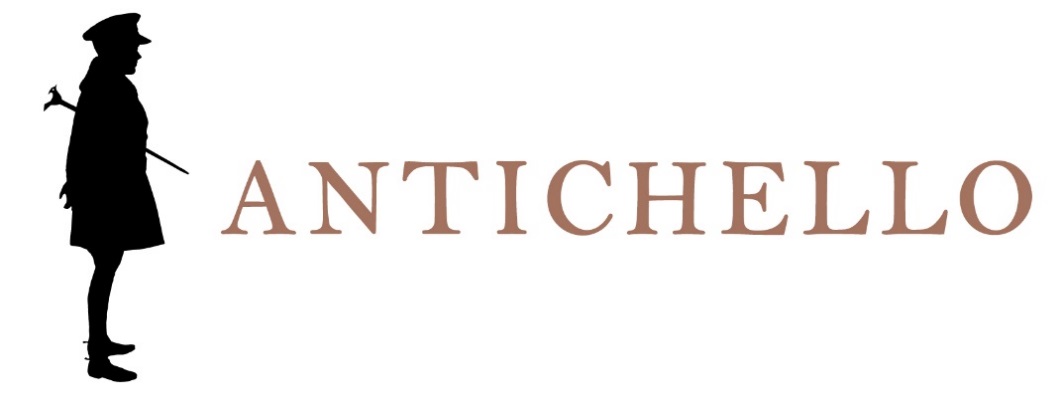 PINOT GRIGIOBLUSHPINOT GRIGIO DELLE VENEZIE DOCProduction areaTrevenezie.Grape varietiesPinot Grigio.VinificationRosè vinification with partial maceration of the skins.RefinementIn stainless steel vats and about 3 month in bottle.Wine analysis Alcool: 12% Vol.Acidità totale: ca. 5,50 g/lSensory impressionsBlush pink color, as a white pulp peach.White flowers and grapefruit aromas.To the mouth, pleasantly sapid and fresh persistence.Serving information10° to 12° C.Dining accompanimentIdeal with summer aperitif, paired with light antipasti, fish and vegetables dishes.LongevityTo drink preferably young.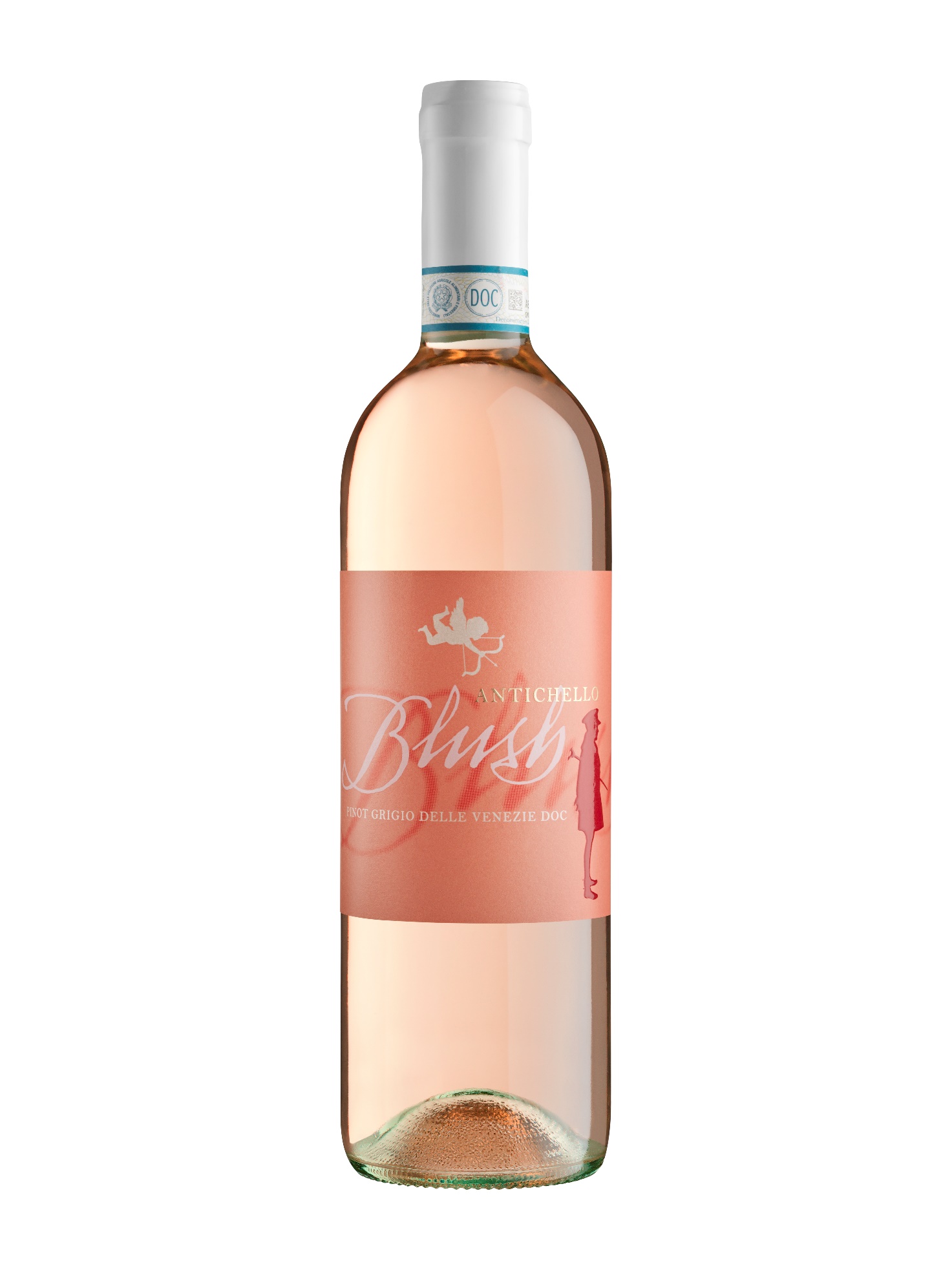 